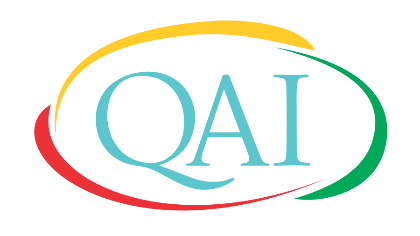 Quality and Accreditation InstituteCentre for Accreditation of Health & Social CareAssessor training course for WHO Patient Safety Friendly Hospital (PSFH) Standards Certification Program11- 13 November, 2019P D Hinduja Hospital & MRC MumbaiInterested in becoming an Assessor for QAI Certification Program for PSFH Standards?If you have current experience as a healthcare professional and are motivated to contribute for improving healthcare quality and patient safety, consider becoming a QAI assessor. Being part of an assessment team is a great way to network with other healthcare professionals and broaden your skills. You will also be better able to assist your own organization with its quality improvement and certification/ accreditation activities. QAI was set up to create an ecosystem of education, training, quality improvement and accreditation. It is believed that this organisation would provide a platform to stakeholders including professionals and organisations, associated with quality in any way, to share their wisdom and knowledge in order to make its Vision realised. This will further provide tremendous opportunities to all concerned to learn and contribute in improving organisations engaged with QAI.QAI’s Centre for Accreditation of Health and Social Care (CAHSC) currently seeking interest from suitably qualified professionals who meet the eligibility criteria (stated below) to become QAI Assessor. The Assessors are trained and skilled in certification/ accreditation standards and assessment techniques and are able to gather the relevant information to verify the organization’s achievement of QAI certification/ accreditation standards and also to create awareness; sensitize people and other stakeholders to work for improving healthcare quality and patient safety.This specific training course is designed to develop assessors to assess hospitals against WHO PSFH Standards. Based on the assessment outcome, hospital is awarded with the following certification:No award in case 100% compliance to Critical Standards is not achievedBronzeSilverGoldPlatinumEligibility Criteria for Application for PSFH Standards 
General CriteriaKnowledge of performance improvement and patient safety methodsKnowledge of the patient safety friendly hospital assessment standards and methodology for evaluationExposure to some kind of training/ course in healthcare quality Computer and internet skills: Creating and editing documents, spread sheets and presentations; e-mail. Familiarity with e-learning methods is desirable.Good physical and mental stamina General Competencies in an AssessorTeam player and inter-personal management skillsCommunication skills (verbal and written), including listening skillsWilling to adaptPlanning and organization capabilityTime managementAnalytical thinkingQualification and Experience: The minimum qualification and experience is as follows: 
	Desirable Experience in:patient safety infection prevention and controlmedication safetyNumber of Seats: 25Application Fee: (Only candidates selected for the training course will be asked to pay the fee)	A non-refundable fee of Rs. 15000 + 18% GST (Rs. 17700)Course fee may be sent through DD/ Check in favour of “Quality and Accreditation Institute Pvt. Ltd.” or by bank transferAPPLICATION FORM TO APPLY FOR ASSESSOR TRAININGSECTION A (Personal Details)

Present position/appointment: _____________________________Workplace address: __________________________________________________________________________________________________________________________________________________
Residential address __________________________________________________
___________________________________________________________________Mobile-__________________ E-mail____________________________________Preferred address for correspondence (please tick)
Educational Qualifications (starting from graduation/diploma):
List any significant training courses (other assessor/auditor courses attended):
Professional Experience (Describe all formal positions held starting with the current position):Other relevant experience and achievements including contributions related to your field (e.g. membership of professional societies; experience as a trainer in the area of accreditation; awards etc.):
_________________________________________________________________________________________________________________________________________________________________________________________________________Computer skills (MS Office, Internet, Email etc.): ______________________________________________________________________________________________________________________________________________________________________________________
Language skills (Especially specify your native language and classify languages in following categorisation): (please write the languages against the level of proficiency)
SECTION B (Statement of Purpose)Please set out below (no more than 100 words)
What motivates you to become a QAI assessor.Please set out below (no more than 100 words) 
Please describe briefly the particular skills you have to become an assessor in QAI for WHO PSFH Standards.SECTION C (Reference)Please list below a reference (A professional who has a working relationship, preferably as a senior, with the applicant for at least six months)Name-   ________________________________________________Position-_________________________________________________Telephone- _________________ Mobile- ________________________E-mail ID-    _________________________________________________Briefly indicate how you know the referee- __________________________
SECTION D (Self statement & declaration)
I, the applicant, have read the expected competencies and requirements of QAI Assessor and I am able to comply if selected as an Assessor. Further,I hereby certify that all of the information that I have provided in this application is true and accurate to the best of my knowledge, information and belief. I understand that QAI has the right to refuse or decline my application without assigning any reasons for the same.I shall be responsible for ensuring that the necessary approvals (where applicable) are obtained for participating in the assessor training program (if selected for the same) and conducting assessments thereafter.I understand that QAI may contact the reference mentioned above for more information.Signature of applicant- ___________________ Date- ___________________________
Application may please be sent to shivi@qai.org.in latest by 20 October, 2019.QUALITY AND ACCREDITATION INSTITUTE PVT. LTD (QAI)
416, Krishna Apra Plaza, Sector 18
Noida-201301, U.P., India
Tel.: +91-120 4113234
Website: www.qai.org.inFor Clinicians:MBBS with minimum 10 years of experienceFor Manager/ Administrator:Post-graduate in healthcare management/ administration (Degree or Diploma) with minimum of 10 yearsFor Nurses:B.Sc/ M.Sc with minimum of 10 years of experience Training Coordinator	Quality and Accreditation Institute416, Krishna Apra Plaza, Sector 18Noida-201301, U.P., IndiaTel : 0120-4113234email : shivi@qai.org.inBank Transfer details are:Beneficiary name: Quality and Accreditation Institute Pvt. Ltd.Beneficiary Address: 416, Krishna Apra Plaza, Sector 18, Noida-201301Bank Account number: 003105031612Bank Details: ICICI Bank Limited, K-1, Senior Mall, Sector 18, Noida-201301Bank IFSC Code: ICIC0000031Name (please use block letters): ______________________________Paste PhotoDate of Birth (dd/mm/yyyy): ________________________________Paste PhotoNationality: _____________________________________________
Paste PhotoResidenceWorkYearDegree/DiplomaInstitutionMajor or SpecializationRegistration body with number, if applicableValidity of registrationYearTraining CourseInstitution/OrganizationSubject/ AreaSl. No.Date (from - to)EmployerPositionKey ResponsibilitiesLevel of proficiencyLanguageElementary proficiencyConversantFluent